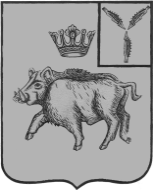 АДМИНИСТРАЦИЯБАЛТАЙСКОГО МУНИЦИПАЛЬНОГО РАЙОНАСАРАТОВСКОЙ ОБЛАСТИП О С Т А Н О В Л Е Н И Ес.БалтайОб осуществлении банковского сопровождения контрактов, предметом, которых являются поставки товаров, выполнение работ, оказание услуг для обеспечения нужд администрации Балтайского муниципального районаВ соответствии с частью 2 статьи 35 Федерального закона от 05.04.2013 № 44-ФЗ «О контрактной системе в сфере закупок товаров, работ, услуг для обеспечения государственных и муниципальных нужд», пунктом 4 постановления Правительства Российской Федерации от 20 сентября 2014 года № 963 «Об осуществлении банковского сопровождения контрактов» руководствуясь Уставом Балтайского муниципального района,ПОСТАНОВЛЯЮ:1.Установить случаи осуществления банковского сопровождения контрактов, предметом которых являются поставки товаров, выполнение работ, оказание услуг для нужд администрации Балтайского муниципального района:1)Муниципальный заказчик вправе установить условие о банковском сопровождении контрактов, предметом которых являются поставки товаров, выполнение работ, оказание услуг для обеспечения муниципальных нужд, заключаемых:а)в целях строительства (реконструкции, в том числе с элементами реставрации) объектов капитального строительства муниципальной собственности, предусматривающими предоставление аванса поставщику (подрядчику, исполнителю);б)в соответствии со статьей 93 Федерального закона от 05.04.2013 № 44-ФЗ «О контрактной системе в сфере закупок товаров, работ, услуг для обеспечения государственных и муниципальных нужд» с единственным поставщиком (подрядчиком, исполнителем) при условии, что условиями сопровождаемого контракта в соответствии счастью 2 статьи 34 Федерального закона предусмотрена оплата поставленных товаров, результатов выполненных работ, оказанных услуг исходя из ориентировочного значения цены контракта либо исходя из формулы цены с указанием ее максимального значения;в)в иных случаях при определении муниципальным заказчиком необходимости осуществления банковского сопровождения контракта.2)Муниципальный заказчик обязан установить условие о банковском сопровождении контракта, предметом которых являются поставки товаров, выполнение работ, оказание услуг для обеспечения муниципальных нужд, в отношении контрактов указанных в пункте 1 настоящего постановления, заключаемых с ценой свыше 200 млн. руб.2.Настоящее постановление вступает в силу со дня его обнародования.3.Контроль за исполнением настоящего постановления возложить на начальника управления экономики и муниципальных закупок администрации Балтайского муниципального района.Глава Балтайскогомуниципального района                                                               А.А.Грунов